 of Technology, CUNY CURRICULUM MODIFICATION PROPOSAL FORMThis form is used for all curriculum modification proposals. See the Proposal Classification Chart for information about what types of modifications are major or minor.  Completed proposals should be emailed to the Curriculum Committee chair.Please include all appropriate documentation as indicated in the Curriculum Modification Checklist.For each new course, please also complete the New Course Proposal and submit in this document.Please submit this document as a single .doc or .rtf format.  If some documents are unable to be converted to .doc, then please provide all documents archived into a single .zip file.ALL PROPOSAL CHECK LISTEXISTING PROGRAM MODIFICATION PROPOSALSProposal subject: Changing the course codeProposers – Professor Djafar Mynbaev and Muhammad-Ali UmmyDepartment:		Electrical and Telecommunications Engineering TechnologyCourse code and title:	EET 2120/ET 342	Advanced Circuit AnalysisWe propose to change the course code:Rationale: Changing the course code is necessary to comply with ETET department’s coding system, in which a course with laboratory segment must have figure 2 as the last digit. Section AV: Changes to Existing CoursesPlease include all fields, but only fill in the ones that are changing.  Old information on the left should have a strikethrough line (see below), and new information on the right should be underlined.On the Home tab, in the Font group, click Strikethrough.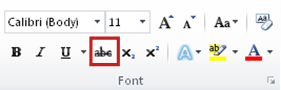 Changes to be offered in the Department of Electrical and Telecommunications Engineering TechnologyTitle of ProposalChanging the course codeDate9/1/2015Major or MinorMinorProposer’s NameProfessor Djafar Mynbaev & Muhammad UmmyDepartmentElectrical and Telecommunications    Engineering TechnologyDate of Departmental Meeting in which proposal was approved2/19/2015Department Chair NameProfessor Mohammed RazaniDepartment Chair Signature and DateAcademic Dean NameDean Kevin HomAcademic Dean Signature and Date9/1/15Brief Description of Proposal(Describe the modifications contained within this proposal in a succinct summary.  More detailed content will be provided in the proposal body.We propose to change the course code from EET 2120 to EET 2122.Brief Rationale for Proposal(Provide a concise summary of why this proposed change is important to the department.  More detailed content will be provided in the proposal body).    Changing the course code is necessary to comply with ETET department’s coding system, in which a course with laboratory segment must have figure 2 as the last digit. Proposal History(Please provide history of this proposal:  is this a resubmission? An updated version?  This may most easily be expressed as a list).This is a new proposal.Completed CURRICULUM MODIFICATION FORM including:Brief description of proposalRationale for proposalDate of department meeting approving the modificationChair’s SignatureDean’s SignatureEvidence of consultation with affected departmentsList of the programs that use this course as required or elective, and courses that use this as a prerequisite.Documentation of Advisory Commission views (if applicable).Completed Chancellor’s Report Form.Documentation indicating core curriculum requirements have been met for new programs/options or program changes. Detailed rationale for each modification (this includes minor modifications)Current Proposed changeCOURSE CODEEET2120EET2122LABORATORY HOURS:22CREDITS:33CUNYFirst Course ID34852FROM:TO:Department(s)Department(s)CourseEET2120CourseEET2122PrerequisitePrerequisite CorequisiteCorequisitePre- or corequisitePre- or corequisiteHoursHoursCreditsCreditsDescriptionDescriptionRequirement DesignationRequirement DesignationLiberal Arts[   ] Yes  [   ] No  Liberal Arts[   ] Yes  [   ] No  